IRISH Top-notch telephone Skills, Verbal Communication skillsExcellent computer skills. (Advance knowledge in  Word,  Excel , Powerpoint) Extensive knowledge in Email software Excellent Internet research skills Strong ability to organize and prioritize workloads and meet deadlinesKnowledge, skills and experience in verbal and written communicationEncoding Skills: 40 – 50 word per min. High Integrity/work ethicsMultitasking AbilityUniversity of South Eastern	 Bachelor of Science in Elementary Education             April, 2015Philippines, Tagum City    Passer, Licensure Examination for Teachers					   September, 2015Tagum United Methodist Children’s Learning Center Inc.motivating and stimulating children's learning abilities, often encouraging learning through experience;providing pastoral care and support to children and providing them with a secure environment to learn;developing and producing visual aids and teaching resources;organising learning materials and resources and making imaginative use of resources;assisting with the development of children's personal, social and language abilities;supporting the development of children's basic skills, including physical coordination, speech and communication;encouraging children's mathematical and creative development through stories, songs, games, drawing and imaginative play;developing children's curiosity and knowledge;working with others, including teaching assistants and nursery nurses as well as volunteer helpers, to plan and coordinate work both indoors and outdoors;sharing knowledge gained with other practitioners and parents;observing, assessing and recording each child's progress;attending in-service training;ensuring the health and safety of children and staff is maintained during all activities, both inside and outside the nursery or school;Keeping up to date with changes in the curriculum and developments in best practice.St. Mary’s College, Tagum CityCreate instructional resources for use in the classroom.Plan, prepare and deliver instructional activitiesCreate positive educational climate for students to learn in.Meet course and school-wide student performance goals.Participate in ongoing training sessions.Create lesson plans and modify accordingly throughout the year.Maintain grade books.Grade papers and perform other administrative duties as needed.Write grant proposals to gain funding for further research.Create projects designed to enhance lectures.Read and stay abreast of current topics in education.Create lesson plans.Utilize various curriculum resources.Integrate competencies, goals, and objectives into lesson plans.Utilize curricula that reflect the diverse educational, cultural, and linguistic backgrounds of the students served.Develop incentives to keep participants in class.Develop professional relationships with other agencies and programs.Utilize public library resources.Work with program coordinators to ensure initiatives are being met.Tutor students on an individual basis.Establish and communicate clear objectives for all learning activities.Prepare and distribute required reports.Observe and evaluate student's performance.Manage student behaviour in the classroom by invoking approved disciplinary procedures.Date of Birth	:	May 30, 1993 Nationality	:	FilipinoSocial Status	:	SingleTo contact this candidate click this link submit request with CV No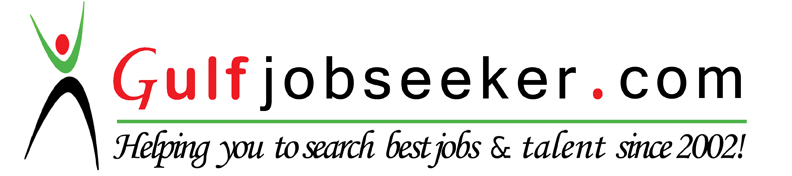 ObjectivesTo obtain a challenging position that allows me to utilize my current skills. Moreover, I am willing to learn and undergo trainings in relation to the position I am applying for and devote my time as required with my assigned task that could shape indispensable contribution to your department.Key Skills Education AwardsProfessional ExperienceNursery Teacher   		                                                              July 2015 – February 2016Elementary School Teacher   		                                            May 2015 – July 2015Personal Information